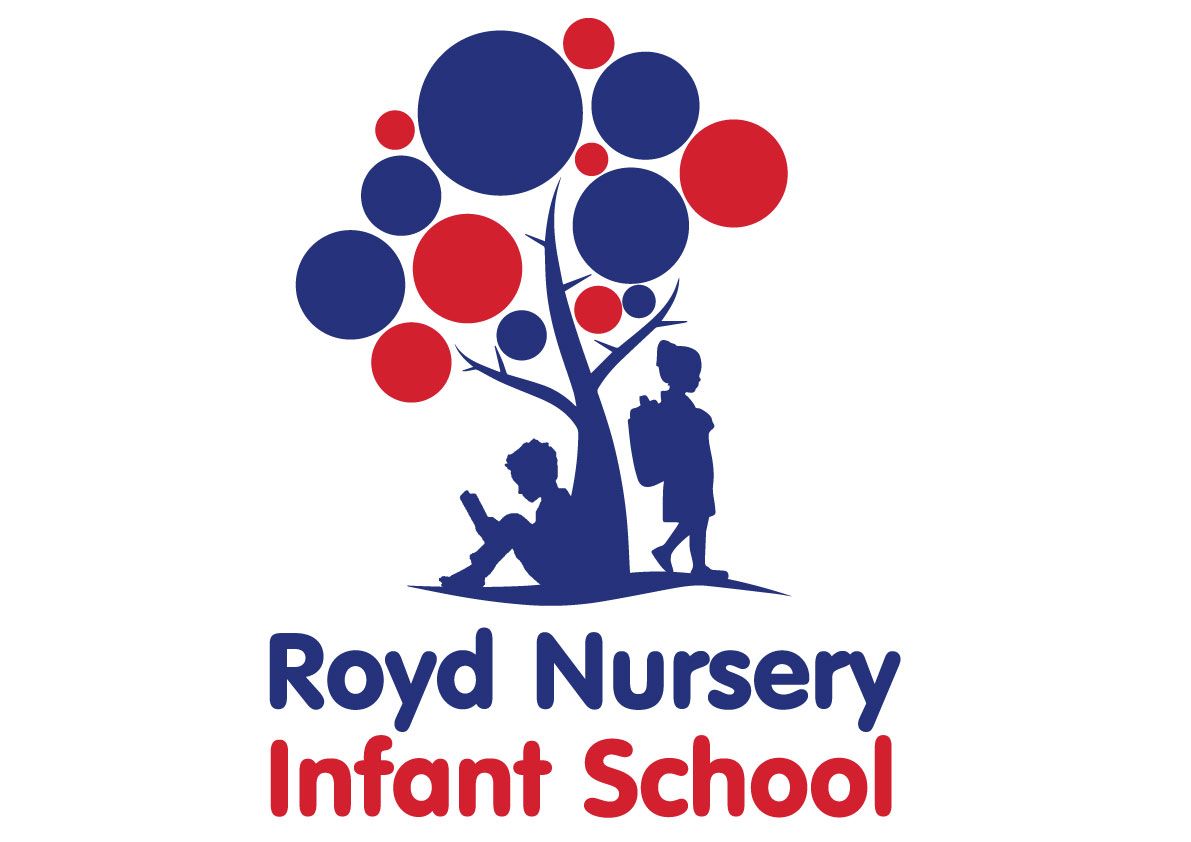 Policy: Accessibility Plan 2022 - 2025Contents:Statement of intentLegal frameworkRoles and responsibilities The Accessibility Audit Planning duty 1: Curriculum Planning duty 2: Physical environment Planning duty 3: Information Monitoring and reviewStatement of intent This plan outlines how Royd Nursery Infant School aims to increase access to education for pupils with disabilities in the three areas required by the planning duties in the Equality Act 2010 (i.e. the curriculum, physical environment and information). A person is regarded as having a disability under the Equality Act where they have a physical or mental impairment that has a substantial and long-term adverse effect on their ability to carry out normal day-to-day activities. This plan aims to:Increase the extent to which pupils with disabilities can participate in the curriculum. Improve the physical environment of the school to enable pupils with disabilities to take better advantage of education, benefits, facilities and services provided. Improve the availability of accessible information to pupils with disabilities. The above aims will be delivered within a reasonable timeframe, and in ways which are determined after taking into account pupils’ disabilities and the views of parents and pupils. In the preparation of an accessibility strategy, the LA will have regard to the need to allocate adequate resources in the implementation of this strategy. The governing board also recognises its responsibilities towards employees with disabilities and will:Monitor recruitment procedures to ensure that individuals with disabilities are provided with equal opportunities. Provide appropriate support and provision for employees with disabilities to ensure that they can carry out their work effectively without barriers. Undertake reasonable adjustments to enable staff to access the workplace. The plan will be resourced, implemented, reviewed and revised in consultation with:Pupils’ parents. The headteacher and other relevant members of staff. Governors. External partners. Legal frameworkThis plan has due regard to all relevant legislation and statutory guidance including, but not limited to, the following: Human Rights Act 1998The Special Educational Needs and Disability Regulations 2014Education and Inspections Act 2006Equality Act 2010Education Act 1996Children and Families Act 2014The Equality Act 2010 (Specific Duties and Public Authorities) Regulations 2017DfE (2014) ‘The Equality Act 2010 and schools’ DfE (2015) ‘Special educational needs and disability code of practice: 0 to 25 years’This plan operates in conjunction with the following school policies:Equality Information and Objectives PolicyEarly Years PolicySpecial Educational Needs and Disabilities (SEND) PolicyEquality, Equity, Diversity and Inclusion PolicyAdmissions PolicyBehaviour PolicySupporting Pupils with Medical Conditions Policy Administering Medication PolicyHealth and Safety PolicyData Protection PolicyRoles and responsibilities The governing board will be responsible for:Ensuring that all accessibility planning adheres to and reflects the principles outlined in this plan.Approving this plan before it is implemented. Monitoring this plan.The headteacher will be responsible for:Ensuring that staff members are aware of pupils’ disabilities and medical conditions.Establishing whether a new pupil has any disabilities or medical conditions which the school should be aware of.Consulting with relevant and reputable experts if challenging situations regarding pupils’ disabilities arise.Working closely with the governing board, LA and external agencies to effectively create and implement the school’s Accessibility Plan.The SENCO will be responsible for:Working closely with the headteacher and governing board to ensure that pupils with SEND are appropriately supported. Ensuring they have oversight of the needs of pupils with SEND attending the school, and advising the headteacher in relation to those needs as appropriate.Staff members will be responsible for:Acting in accordance with this plan at all times.Supporting disabled pupils to access their environment and their education wherever necessary, e.g. by making reasonable adjustments to their practice.Ensuring that their actions do not discriminate against any pupil as a result of their disability. The Accessibility Audit The governing board will undertake an annual Accessibility Audit. The audit will cover the following three areas:Access to the curriculum – the governing board will assess the extent to which pupils with disabilities can access the curriculum on an equal basis with their peers. Access to the physical environment – the governing board will assess the extent to which pupils with disabilities can access the physical environment on an equal basis with their peers. Access to information – the governing board will assess the extent to which pupils with disabilities can access information on an equal basis with their peers.When conducting the audit, the governing board will consider all kinds of disabilities and impairments, including, but not limited to, the following:Ambulatory disabilities – this includes pupils who use a wheelchair or mobility aid Dexterity disabilities – this includes those whose everyday manual handling of objects and fixtures may be impairedVisual disabilities – this includes those with visual impairments and sensitivities Auditory disabilities – this includes those with hearing impairments and sensitivities Comprehension – this includes hidden disabilities, such as autism and dyslexia The findings from the audit will be used to identify short-, medium- and long-term actions to address specific gaps and improve access. All actions will be carried out in a reasonable timeframe, and after taking into account pupils’ disabilities and the preferences of their parents. The actions that will be undertaken are detailed in the following sections of this document. Planning duty 1: Curriculum Planning duty 2: Physical environment Planning duty 3: Information Monitoring and reviewThis plan will be reviewed on an annual basis by the governing board and headteacher. The next scheduled review date for this plan is November 2024. Any changes to this plan will be communicated to all staff members and relevant stakeholders. Adopted by Governing Body onSept 2022HeadteacherL JonesDate of ReviewSept 2025Issue What Who WhenOutcomeReviewShort termIncrease access to the curriculum for pupils with a disability that are moving into the schoolAudit of the curriculum and needs of current pupilsHeadteacher, teachers, SENCO Summer 2024Management and teaching staff are fully aware and up to date of the accessibility gaps in the curriculum. resources purchased as and when necessary to meet needs of current pupilsSummer 2024Medium termWhen planning School trips staff fully take into account pupils with SEND Needs of pupils with SEND are incorporated into the planning processTeachers, SENCO Autumn 2022 Planning of school trips takes into account pupils with SEND Autumn 2022Medium termMeet individual medical needs of pupils where applicable. Staff trainingHeadteacherAd hocStaff completed training for specific needs. Epi pen training and diabetes awareness training for relevant staff in line with pupil needs ongoingLong termCompleted annuallyFuture planning for children moving into the school when starting in  2YO, nursery or FS2 Joint planning meeting between SENCO  Purchases for additional resources are madeHeadteacher, SENCO sSpring 2024Pupils with SEND can access all lessons without delaySummer 2023Issue What Who WhenOutcomeReviewShort termMaintain safe access around exterior of school Ramps are kept in good conditionEnsure that pathways are kept clear of vegetationcaretakerongoingPeople with disabilities can move unhindered along exterior pathways termlyMedium term Monitor access to FS1 provision with step Ensure all adults and children can leave the premises safely FS1 staff and caretakerongoing If necessary a ramp is built to support access away from the building. Currently a steptermlyLong termChildren with physical disabilities cannot access school  grassy area- currently stepsConstruction work undertaken building contractorsSummer 2024 External areas fully accessibleAutumn 2025Issue What Who WhenOutcomeReviewShort termEnsure signage is suitable  Check that signage is clear and well situatedHeadteacherEvery termPupils and parents are able to navigate the school regardless of any disabilityOngoing termlyMedium termLong termDifferent written formats – large, braille symbolic, pictorial etcThe school makes itself aware of the services available through the LA for converting written information into alternative formatsHeadteacherAd hoc/ when necessaryPupils have access to curriculum information and all other school information in a format that meets their needsAs and when  need arises 